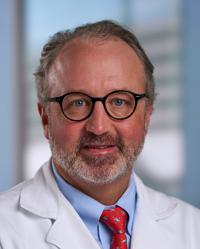 Dr. Patrick McCulloch is an orthopedic sports medicine specialist and Professor of Orthopedic Surgery. He holds the John S. Dunn Chair in Orthopedic Surgery at Houston Methodist Hospital and is the Vice-Chair of the department. He is a long-time Team Physician for the Houston Astros, and now serves as their Director of Baseball Medical Research and sits on the MLB Research Committee. He is also the Head Team Physician for Rice University Athletics. In addition, he works with the Houston Ballet and the NASA Astronaut Corps. He performs arthroscopic and open shoulder, elbow and knee procedures. These include ligament and tendon repairs, reconstructions and fracture surgery. He treats labrum and meniscus tears, and articular cartilage injuries- including cell therapies and cartilage transplants. He graduated from Harvard with Honors where he was a varsity athlete. He graduated at the top of his class from the University of California (UCSF) School of Medicine, where he was inducted into the Alpha Omega Alpha medical honor society and was President of the student body. Dr. McCulloch returned to Harvard to complete internship at Beth Israel-Deaconess Hospital and residency in at the Harvard Combined Orthopedic Surgery Program. He completed a fellowship in sports medicine at Rush Medical Center in Chicago. He subsequently completed the International Cartilage Repair Society (ICRS) European Traveling Fellowship. He was faculty at Baylor College of Medicine for three years before joining the Houston Methodist Hospital staff where he holds academic appointments from Houston Methodist Academic Institute, Weill Cornell Medical College, and Texas A&M. His research interests include clinical and laboratory studies pertaining to baseball, knee, shoulder and elbow instabilities, emerging technologies, cell therapies, as well as meniscal and articular cartilage repair. He sits on the Steering Committee for The Johnson Center for Translational Cell Therapy.